Муниципальное дошкольное образовательное учреждение детский сад №114ВЕСЁЛЫЕ КВЕСТИКИКВЕСТИК
«РЕБУСЫ»В этом квестике все подсказки зашифрованы в ребусах. Для тех, кто впервые сталкивается с ребусами, есть мини-инструкция для их разгадки. На каждой карточке зашифровано место, где нужно искать следующую подсказку, в итоге вся цепочка приводит к спрятанному сюрпризу.ВСЕ ЗАДАЧИ В РЕБУСАХ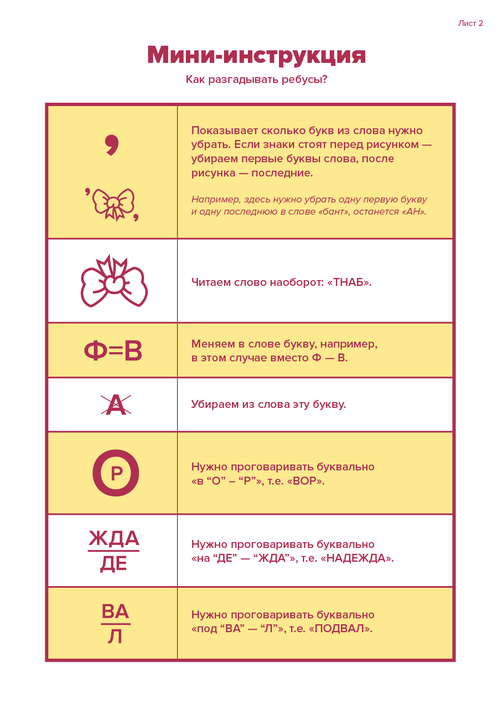 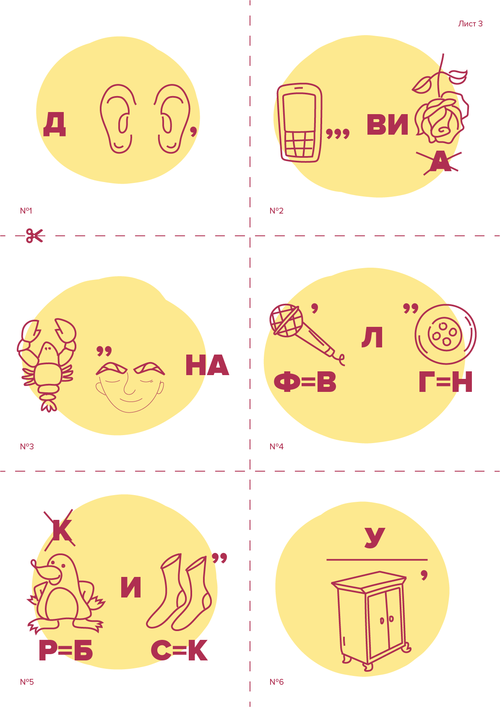 КВЕСТИК ГОТОВИТСЯ ЗА 15 МИНУТШаг 1. Распечатайте листы с карточками заданийЧтобы сделать карточки ещё красивее, распечатайте на обратной стороне орнамент.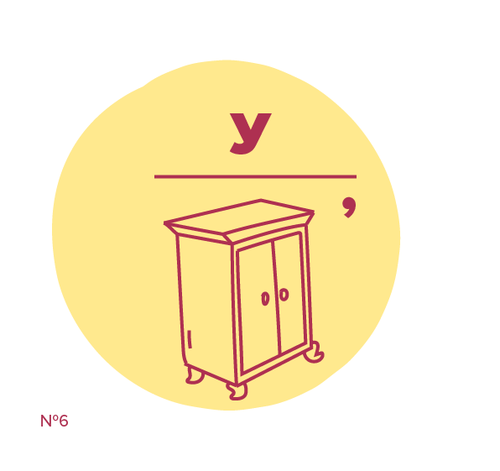 Лицевая сторона карточки с заданием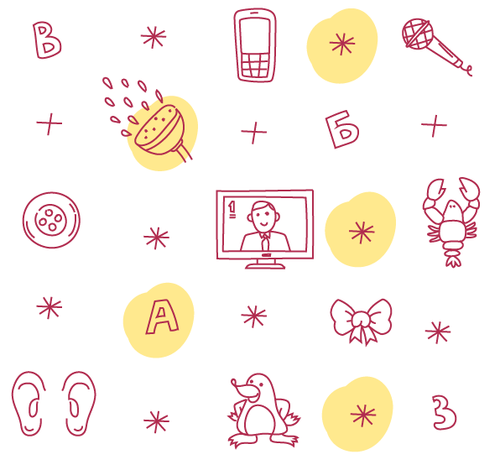 Обратная сторона с орнаментомШаг 2. Разложите карточки по квартире, как указано в таблице5 советов, как сделать квест ещё интереснееПридумайте легенду. Например, поиск клада, спасение принцессы, расследование преступления.Напишите письмо, которое рассказывает о легенде и помогает вжиться в роль. Например: «Пират ограбил 27 кораблей и спрятал клад, остался на необитаемом острове и отправил бутылку с посланием».Оформите первую подсказку как приглашение к приключению. Если это поиск клада, вложите первую подсказку в бутылку (только так, чтобы лист можно было извлечь и прочитать, иначе квест не получится :D ).Расположите первую подсказку на любом заметном месте. Например, рядом с обеденной тарелкой, если вы позвали ребёнка кушать. Или около подушки, если он только просыпается.Подарок можно оформить в стиле легенды. Например, положить в сундук или в старый большой конверт.КВЕСТИК
«ЗАГАДКИ»В этом квестике все подсказки в стихотворных загадках, только строчки разбежались по карточкам. Проходящему квест нужно понять, как прочитать загадку, чтобы узнать, куда она ведет. Каждая карточка указывает на место, где спрятана следующая, в итоге вся цепочка приводит к спрятанному сюрпризу. Каждая карточка указывает на место, где спрятана следующая, в итоге вся цепочка приводит к спрятанному сюрпризу.ВСЕ ЗАДАЧИ В ЗАГАДКАХ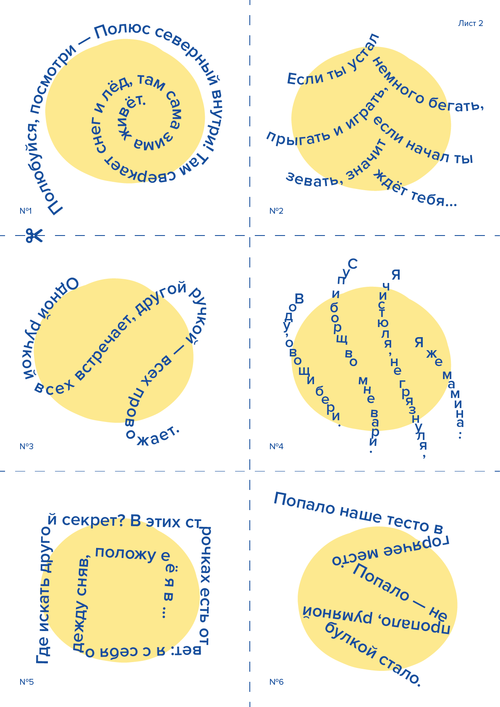 КВЕСТИК ГОТОВИТСЯ ЗА 15 МИНУТШаг 1. Распечатайте листы с карточками заданийЧтобы сделать карточки ещё красивее, распечатайте на обратной стороне орнамент.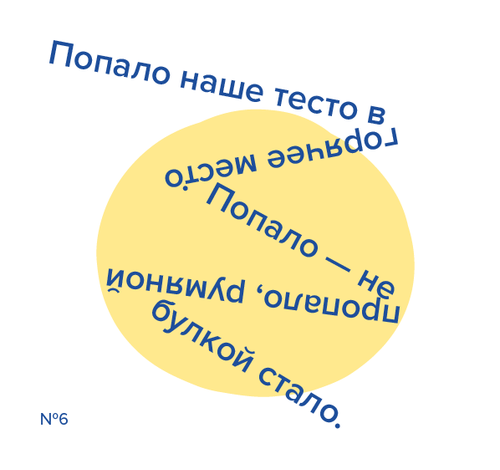 Лицевая сторона карточки с заданием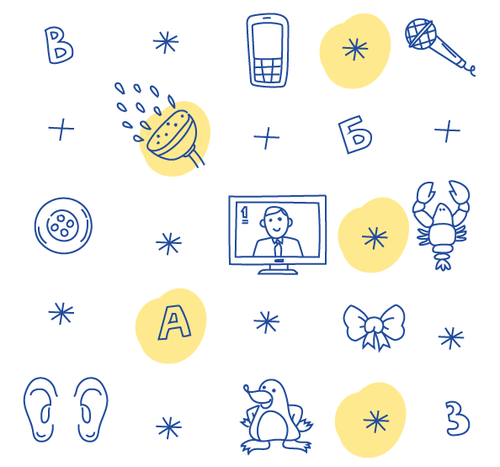 Обратная сторона с орнаментомШаг 2. Разложите карточки по квартире, как указано в таблицеКВЕСТИК
«КАРТИНКИ»В этом квестике все подсказки в картинках, но чтобы их увидеть, нужно выполнить задание. Каждая карточка указывает на место, где спрятана следующая, в итоге вся цепочка приводит к спрятанному сюрпризу.ВСЕ ЗАДАЧИ В КАРТИНКАХ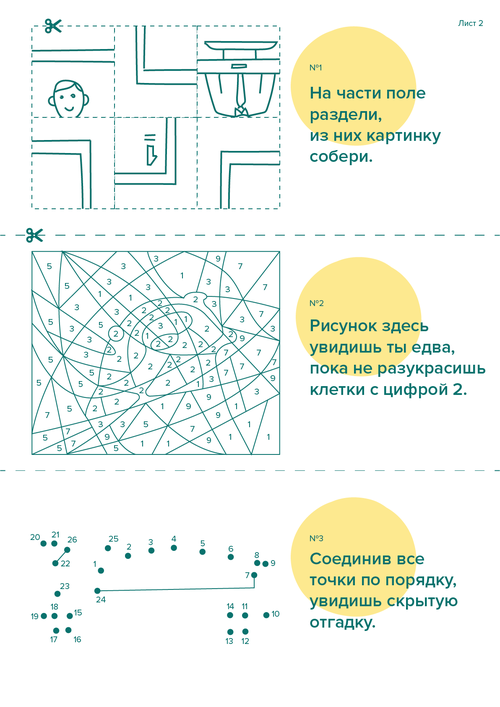 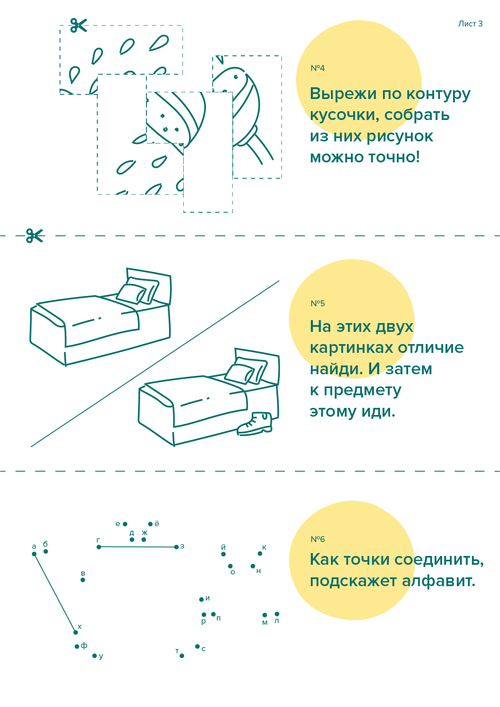 КВЕСТИК ГОТОВИТСЯ ЗА 15 МИНУТШаг 1. Распечатайте листы с карточками заданийЧтобы сделать карточки ещё красивее, распечатайте на обратной стороне орнамент.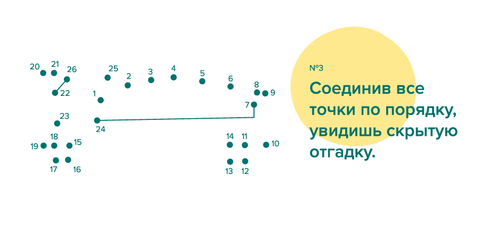 Лицевая сторона карточки с заданием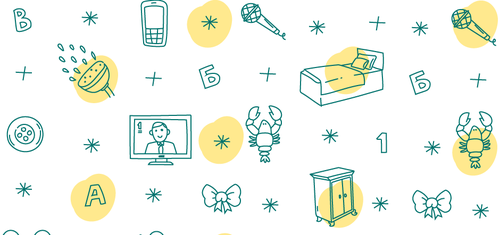 Обратная сторона с орнаментомШаг 2. Разложите карточки по квартире, как указано в таблицеМестоКакая картаНа видном месте№1 — Душ + мини-инструкцияВ душе№2 — ТелевизорУ телевизора№3 — РаковинаВ раковине№4 — МикроволновкаВ микроволновке№5 — БотинокВ ботинке№6 — ПодушкаПод подушкойПодарок лежит под подушкойМестоКакая картаНа видном месте№1 — ХолодильникВ холодильнике№2 — КроватьНа кровати№3 — ДверьУ двери№4 — КастрюляВ кастрюле№5 — ШкафВ шкафу№6 — ДуховкаВ духовке/микроволновкеПодарок лежит в духовке/микроволновкеМестоКакая картаНа видном месте№1 — ТелевизорУ телевизора№2 — УтюгУ утюга№3 — КроватьНа кровати№4 — ДушВ душе№5 — БотинокВ ботинке№6 — ЧайникУ чайникаПодарок лежит возле чайника